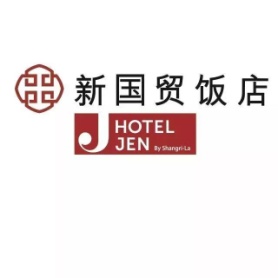 Skating Beijing 2021（2021年北京亚洲花样滑冰邀请赛）2021年6月10日至6月18日入住客房可享以下优惠价格：超豪华客房含早餐：单人入住：1050元净价超豪华客房含早餐：双人入住：1150元净价客房预定程序：1)访问https://www.shangri-la.com/2)选择“北京-JEN新国贸饭店”、入住日期、退房日期和客人人数3)下一列点击“优惠代码”>选择“团体”后，在“输入房价代码”中键入 MIS0304214)点击“搜索”，房间价格会相应显示5)如果发现房间已售罄，请邮件联系酒店销售gerry.ge@hoteljen.com